Pondělí 16.4.2018 – Úterý 17.4.2018ZVÝHODNĚNÉ MENU ZA 105,- KčKvětákový krém s krutony *)1,3,7Držková polévka z hlívy ústřičné Kuřecí stehno na hráškovém pyré *)7Hovězí mleté maso s čerstvým oreganem, šťouchaný brambor POLEDNÍ NABÍDKA POLÉVKA:Květákový krém s krutony *)1,3,7Držková polévka z hlívy ústřičné 25,-HLAVNÍ CHOD:Kuřecí Gordon blue, hranolky  *)1,3,7115,-Bramborové noky v sýrové omáčce s kuřecím masem *)1,3,7110,-Stroganov z vepřové panenky, dušená rýže *) 1,7120,-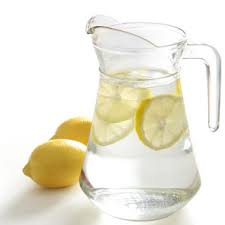 Voda s citrónem na stolech zdarma DOBROU CHUŤ PŘEJE TÝM CHATEAU RESTAURANT MĚLNÍK